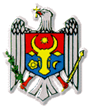                                     REPUBLICA MOLDOVA         CONSILIUL_RAIONAL TELENEȘTI               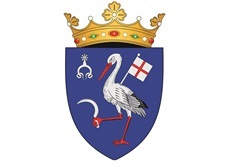  MD-5801, or.Teleneşti, str.31 August, 9 tel: (258)2-20-58, 2-26-50, fax: 2-24-50www.telenesti.md,  consiliul@telenesti.md, posta@telenesti.md                                                          DECIZIE nr. 7/9                                    din 10 decembrie  2015„Cu privire la nota informativă a Preşedintelui raionului privitor la vizita de lucru în Republica Polonă efectuată în perioada 8-10 noiembrie curent”            În legătură cu  vizita de lucru a Președintelui raionului în Republica Polonă, voievodatele Lodz și Bydgoszez, în perioada 8 – 10 noiembrie 2015, în conformitate cu art. 9 al Hotărârii Guvernului nr. 10 din 05.01.2012 pentru aprobarea Regulamentului cu privire la delegarea salariaților entităților din R. Moldova, pct. 2 al deciziei Consiliului raional nr. 5/10 din 04.14.2012 Cu privire la  încredințarea atribuțiilor de delegare în străinătate a persoanelor cu statut de demnitate publică şi a funcţionarilor publici Președintelui raionului,   având avizul pozitiv al comisiei consultative pe probleme de administrație publică, în temeiul art. art. 43 al. (2), 46 al Legii nr.436-XVI din 28.12.2006 privind administraţia publică locală, Consiliul raional,DECIDE:1. Se ia act de Raportul Președintelui raionului, Dna Diana Manoli, cu privire la vizita de lucru în Republica Polonă, voievodatele Lodz și Bydgoszez, în perioada 8 – 10 noiembrie 2015.2. Se împuternicește Președintele raionului cu dreptul de a reprezenta Consiliul raional în relațiile de cooperare cu partenerii din Republica Polonă, inclusiv cu dreptul de a întreprinde acțiunile necesare pentru identificarea și implementarea proiectelor social – culturale, precum și investiționale, reciproc avantajoase.        Preşedintele şedinţei                                                               Eugen ManoliSecretarul Consiliului Raional                                                       Sergiu Lazăr